Приложение 2 к Положению о ведомственном почетном знаке отличия «За отличие в службе» (пункт 7.)РИСУНОК
ведомственного почетного знака отличия
«За отличие в службе»Лицевая сторона                                 Оборотная сторона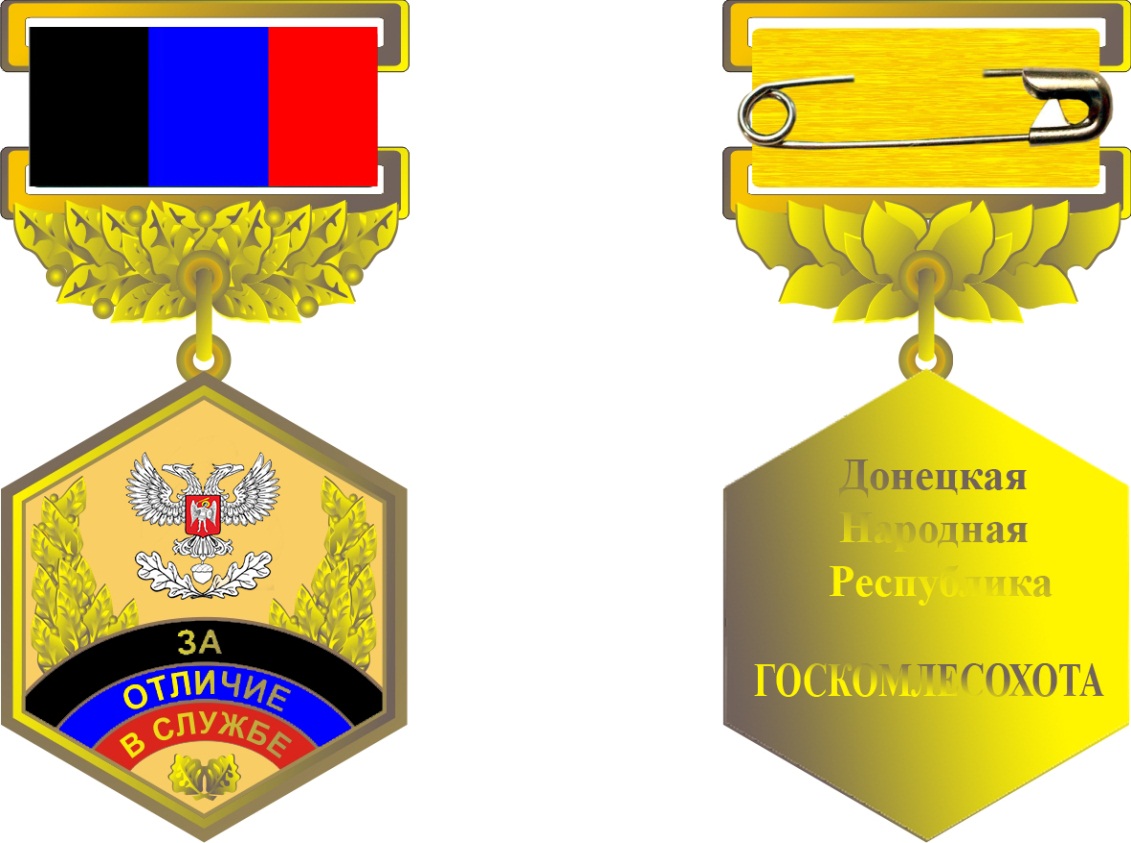 